Die Farben – koloryNazwy kolorów w języku niemieckim.Film edukacyjny „Farben”:  https://youtu.be/3ehbv6aA8Tg posłuchaj i powtarzaj nazwy kolorów. Spróbuj wyszukać przedmiotów w kolorach przedstawionych w filmiku.Karty pracy: Pokoloruj przedmioty na odpowiedni kolor.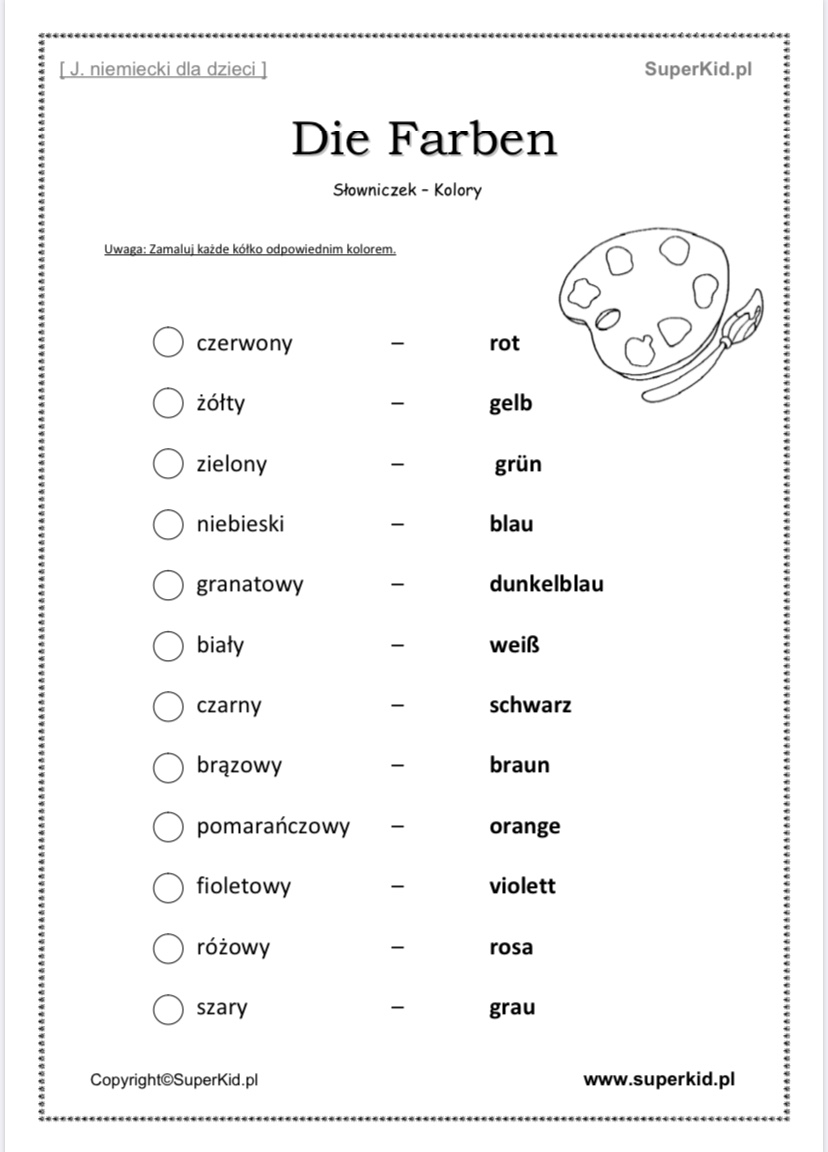 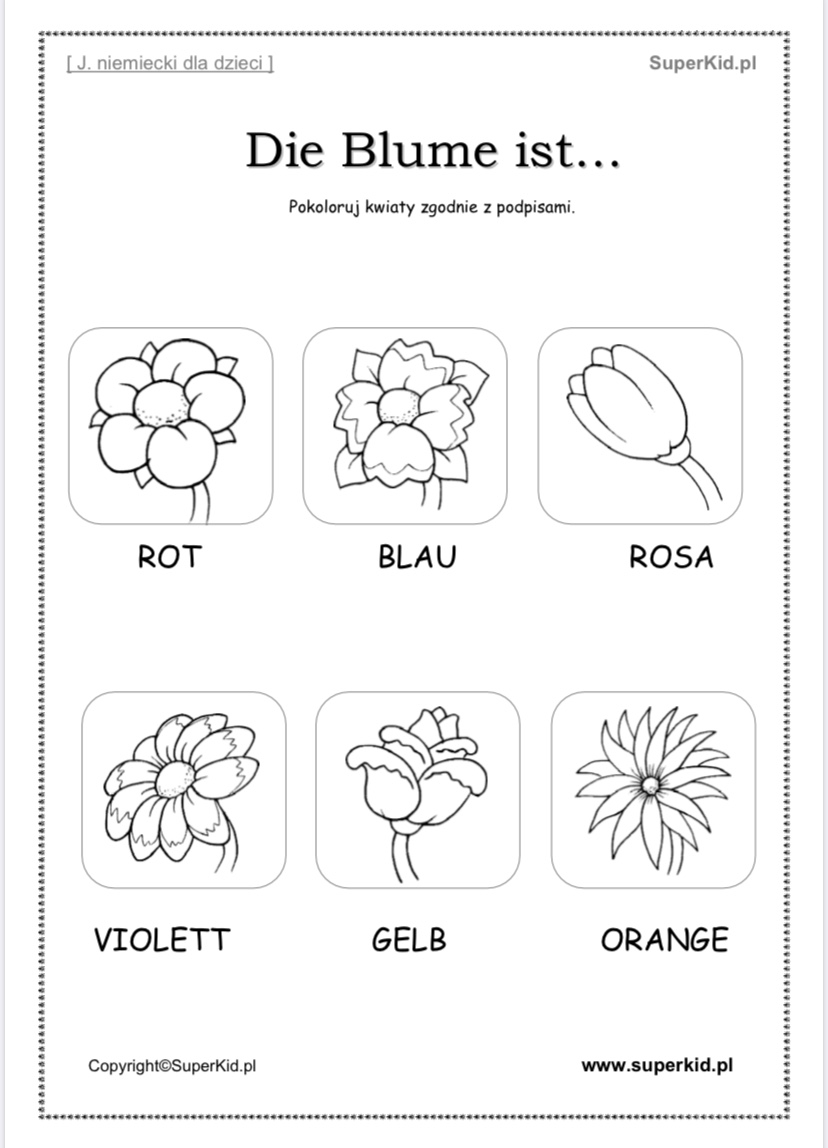 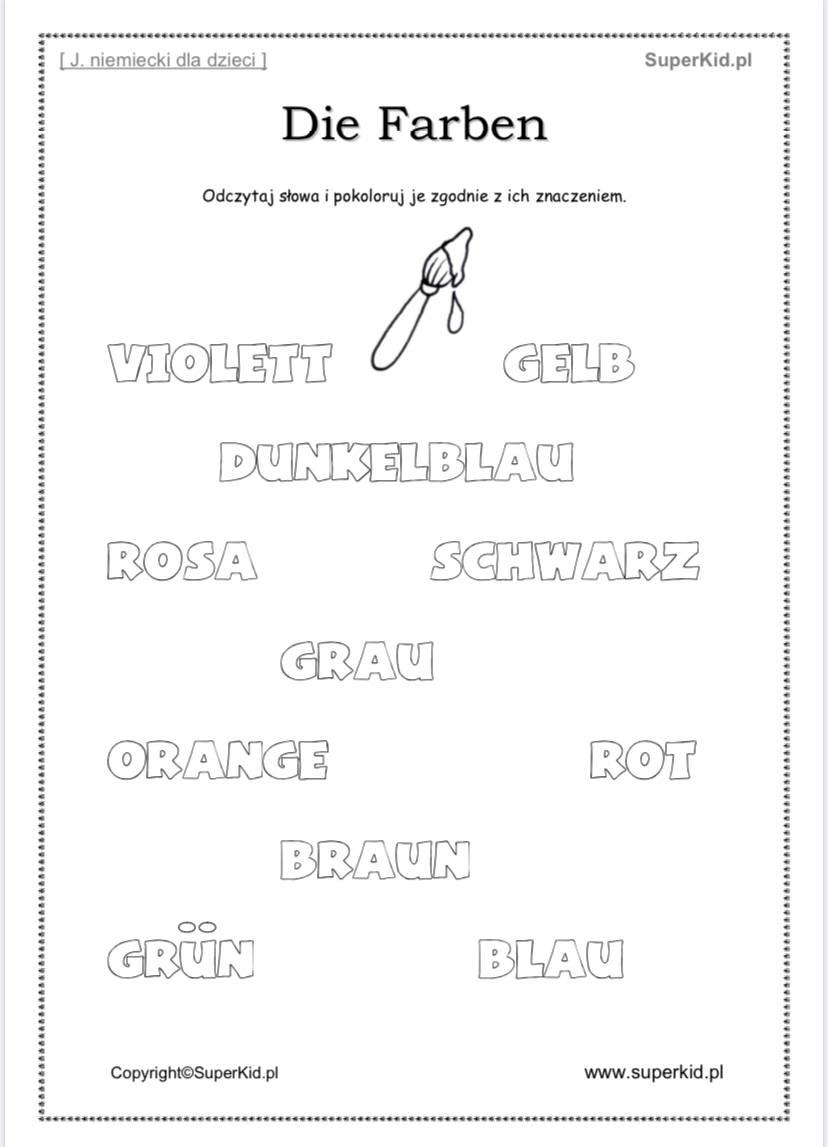 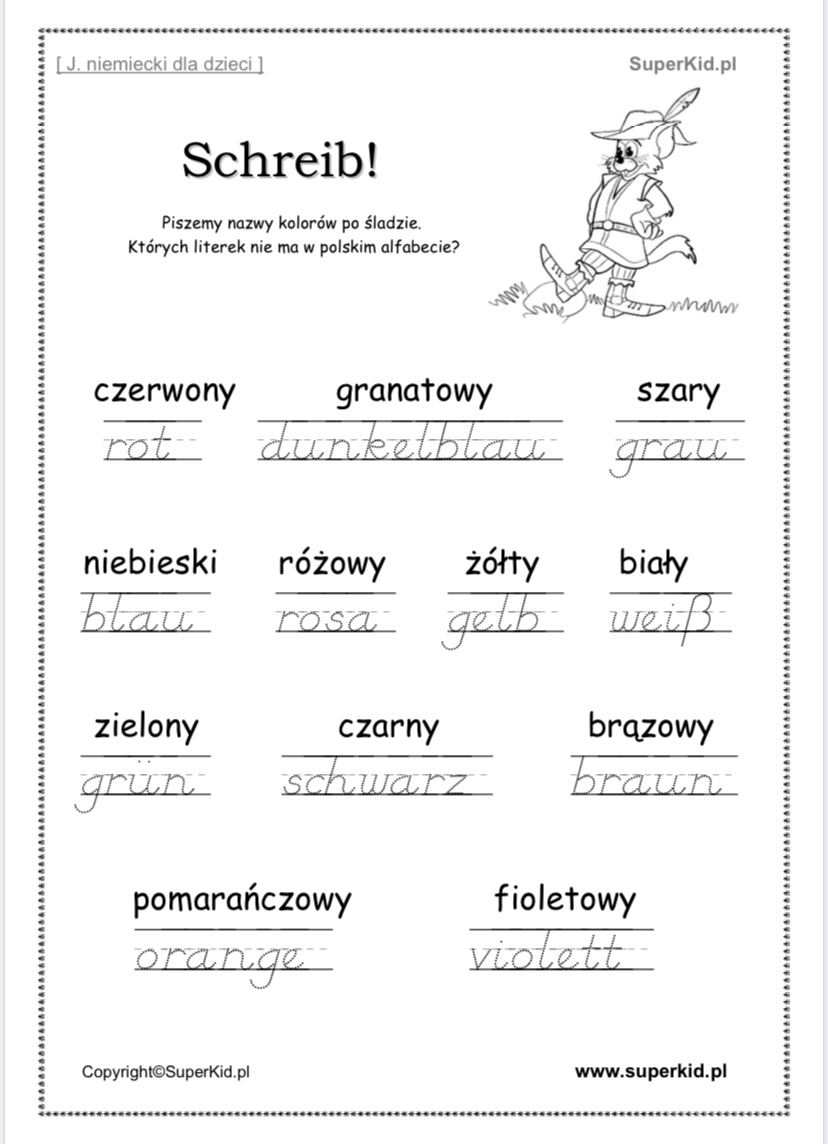 rotgelbgrünblaudunkelblauweißschwarzbraunorangeviolettrosagrau